ΣΥΛΛΟΓΟΣ ΕΚΠΑΙΔΕΥΤΙΚΩΝΠΡΩΤΟΒΑΘΜΙΑΣ ΕΚΠΑΙΔΕΥΣΗΣΙΚΑΡΙΑΣ - ΦΟΥΡΝΩΝekpaideutikoi_ikarias_fournwn@yahoo.grτηλέφωνο: 6973062590ΑΠ:             ,  25/11/17ΠΡΟΣ:Υπουργείο ΠαιδείαςΠΥΣΠΕ ΣάμουΑΠΥΣΠΕ Β. ΑιγαίουΔΙΠΕ ΣάμουΠερ/κή Δ/νση Εκπ/σης Β. ΑιγαίουΚΟΙΝ:Μέλη ΣυλλόγουMME Συλλόγους ΓονέωνΘΕΜΑ: ΝΑ ΚΑΛΥΦΘΟΥΝ ΤΩΡΑ ΟΙ ΕΛΛΕΙΨΕΙΣ ΣΕ ΕΚΠΑΙΔΕΥΤΙΚΟ ΠΡΟΣΩΠΙΚΟΒαδίζουμε προς τα τέλη του Νοέμβρη και είναι πολύ λίγες εκείνες οι σχολικές μονάδες στην περιοχή της Ικαρίας και των Φούρνων που έχουν στελεχωθεί πλήρως. Τα δημοτικά σχολεία Ξυλοσύρτη και Χρυσομηλιάς δεν έχουν δασκάλους για το ολοήμερο. Από το 2ο Δ.Σ. Αγίου Κηρύκου, το  2ο Δ.Σ. Ραχών και το Δ.Σ. Ευδήλου λείπουν δάσκαλοι Ειδικής Αγωγής για παράλληλη στήριξη. Εκπαιδευτικός Θεατρικής Αγωγής δεν υπάρχει σε καμία σχολική μονάδα της περιοχής, ενώ Εικαστικών λείπει από το Δ.Σ. Φούρνων, το 2ο Δ.Σ. Αγίου Κηρύκου και το Δ.Σ. Καραβοστάμου. Στο Δ.Σ. Καρκιναγρίου διατίθεται μόνο ένας εκπαιδευτικός ειδικότητας (Πληροφορικής) και στο Ειδικό Δημοτικό Σχολείο Ικαρίας δεν διατίθεται κανένας εκπαιδευτικός ειδικότητας. Ως αποτέλεσμα, ολοήμερα σχολεία παραμένουν κλειστά, μαθητές με ειδικές μαθησιακές δυσκολίες και ανάγκες δεν ενσωματώνονται ομαλά στην εκπαιδευτική διαδικασία, τα μαθήματα ειδικοτήτων είτε δεν γίνονται καθόλου είτε γίνονται από εκπαιδευτικών άλλων ειδικοτήτων.Όπως φαίνεται, η κυβέρνηση συνεχίζει να εφαρμόζει τα αντιλαϊκά μέτρα του 3ου  μνημονίου που ψήφισαν τον Αύγουστο του 2015 οι βουλευτές των κομμάτων ΣΥΡΙΖΑ-ΝΔ- ΠΑΣΟΚ-ΑΝΕΛ- ΠΟΤΑΜΙ και ανάμεσά τους τον «εξορθολογισμό», (βλέπε περικοπές) στις δαπάνες για την Παιδεία. Στο όνομα του «εξορθολογισμού», λοιπόν, η κυβέρνηση προσπαθεί να μας εξοικειώσει με την πραγματικότητα των ελλείψεων στα σχολεία και της ανεργίας των εκπαιδευτικών. Θέλουν να μας κάνουν να λέμε «Πάλι καλά που άνοιξε το σχολείο. Το ολοήμερο, ο δάσκαλος για την Παράλληλη Στήριξη, οι ειδικότητες είναι πολυτέλεια …». Εμείς δηλώνουμε ότι δεν κάνουμε βήμα πίσω από τη διεκδίκηση του δικαιώματος όλων των εκπαιδευτικών στη δουλειά. Δε θα κάνουμε βήμα πίσω από τη διεκδίκηση του δικαιώματος όλων των μαθητών στη μόρφωση. Παλεύουμε για να έχουν πρόσβαση στο ολοήμερο σχολείο και τα παιδιά στις απομακρυσμένες μονοθέσιες σχολικές μονάδες. Παλεύουμε για το δικαίωμα των μαθητών με  ιδιαίτερες μαθησιακές και άλλες δυσκολίες να στηρίζονται μέσα στην τάξη τους από εκπαιδευτικό Ειδικής Αγωγής σε όλο το πρόγραμμα των μαθημάτων. Παλεύουμε για πρόσληψη εκπαιδευτικών ειδικοτήτων γιατί τα παιδιά έχουν χέρια όχι μόνο για να γράφουνε, αλλά και για να ζωγραφίζουνε και να κατασκευάζουνε. Έχουν στόμα όχι μόνο για να λένε το μάθημα αλλά και για να τραγουδάνε και να παίζουν θέατρο.ΑΠΑΙΤΟΥΜΕ:Άμεση κάλυψη όλων των κενών σε εκπαιδευτικό προσωπικό.Μαζικούς και μόνιμους διορισμούς όλων όσων εργάζονται στην εκπαίδευση χωρίς όρους και προϋποθέσεις που θα λύσουν το πρόβλημα των υποστελεχωμένων σχολικών μονάδων.Για το ΔΣΗ Πρόεδρος                                                                Η Γραμματέας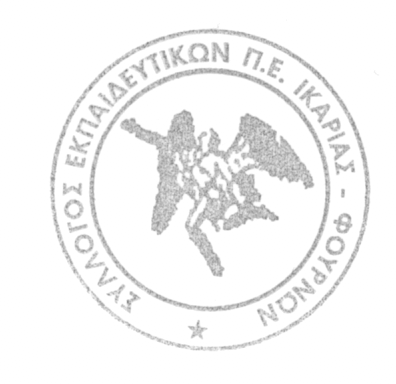 Σωτηρίου Αναστασία                                                 Γλαρού Αθηνά